Publicado en Barcelona el 20/03/2023 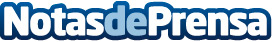 Víctor Gago, nuevo director de Canal IT de Schneider Electric para España y PortugalSchneider Electric, líder en la transformación digital de la gestión de la energía y la automatización, ha anunciado el nombramiento de Víctor Gago como nuevo director de Canal IT de Schneider Electric para Iberia, cargo que ahora compaginará con el actual, como director de Canal IT para IberiaDatos de contacto:Noelia Iglesias935228610Nota de prensa publicada en: https://www.notasdeprensa.es/victor-gago-nuevo-director-de-canal-it-de_1 Categorias: Nacional Nombramientos Recursos humanos Sector Energético Digital http://www.notasdeprensa.es